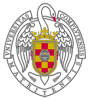 ASIGNATURATÍTULO DE ASIGNATURA: LITERATURA HISPANOAMERICANA: Del siglo XIX al presenteCUATRIMESTRE Y AÑO ACADÉMICO: 2016/2017. Segundo CuatrimestreHORARIO: Jueves y viernes. 13h-14.30hPRERREQUISITOS: Nivel alto de españolCOMPETENCIAS- OBJETIVOS (BREVE DESCRIPCIÓN): Conocimiento general de los momentos fundamentales en la producción literaria hispanoamericana desde comienzos del siglo XIX hasta el presente. Se hará un recorrido por los siguientes períodos literarios: el Modernismo, las Vanguardias, el ‘Boom’ de la narrativa y las últimas tendencias de la poesía y la narrativa. Se prestará una especial atención a la poesía y a la prosa (al cuento).PROFESOR/ANOMBRE: Jesús Cano ReyesDEPARTAMENTO: Filología Española IV (Literatura Hispanoamericana y Bibliografía Española)TELÉFONO DE LA OFICINA: 913 94 59 96CORREO ELECTRÓNICO: jesuscanoreyes@ucm.esDESPACHO: 01.344 (Dpto. de Filología Española IV), Edificio D, Primera PlantaHORAS DE TUTORÍAS: Jueves y viernes de 15.30h a 17h / Viernes de 11h a 13hCALENDARIO DE CLASES, TEMAS, LECTURAS Y TAREAS ASIGNADASPRESENTACIÓN E INTRODUCCIÓN [2-3 febrero]TEMA 1. EL MODERNISMO2.1. El regreso de las naves. Los precursores [9 febrero]Lectura: “Nocturno”, “En el campo”2.2. Rubén Darío: la belleza está en otra parte [10-16 febrero]Lectura: “Palabras liminares”, “Sonatina”, “Yo persigo una forma”, “Marcha triunfal”, “Lo fatal”, “A Roosevelt”, “El rey burgués”2.3. Las extraordinarias mujeres del Río de la Plata [17 febrero]Lectura: “El cisne”, “Tú me quieres blanca”, “La hora”, “Todas íbamos a ser reinas”TEMA 2. LAS VANGUARDIAS HISPANOAMERICANAS3.1. Introducción: la lucha por lo nuevo [23 febrero]Lectura: Espantapájaros (fragmentos)3.2. Pablo Neruda: un poeta lleno de voces [24 febrero, 2 marzo]Lectura: “Poema XV”, “Poema XX”, “Sobre una poesía sin pureza”, “Walking around”, “Explico algunas cosas”3.3. El ‘pequeño Dios’ Vicente Huidobro y los siete días del creacionismo [3 marzo]Lectura: “Arte poética”, “Moulin”, Altazor (fragmentos)3.4. César Vallejo o la poesía hecha dolor [9 marzo]Lectura: “Los heraldos negros”, “VI”, “Piedra negra sobre una piedra blanca”, “Considerando en frío, imparcialmente…”, “Un hombre pasa con un pan al hombro…”, “Masa”TEMA 3. LA EXPLOSIÓN DE LA NARRATIVA3.1. La biblioteca infinita de Jorge Luis Borges [10 marzo]Lectura: “Las ruinas circulares”, “La Biblioteca de Babel”, “La casa de Asterión”3.2. La literatura neofantástica de Julio Cortázar [16-17 marzo]Lectura: “Casa tomada”, “Continuidad de los parques”, “La noche boca arriba”, “Un pequeño paraíso”EXAMEN PARCIAL: 23-24 marzo3.3. El realismo mágico de Gabriel García Márquez (y otras realidades maravillosas) [30 marzo]Lectura: Cien años de soledad (fragmentos), “Un señor muy viejo con unas alas enormes”3.4. En México con Juan Rulfo y Juan José Arreola: fantasmas, amor y muerte [31 marzo]Lectura: “La migala”, “¡Diles que no me maten!”3.5. Las olvidadas del Boom [6 abril]Lectura: “La culpa es de los txalcaltecas”VACACIONES DE SEMANA SANTAUN DÍA EN EL TEATRO: La abuela insaciable de Roberto Cossa [20 abril]Lectura: La NonaTEMA 4. POESÍA PARA ACABAR CON EL SIGLO XX4.1. La antipoesía de Nicanor Parra [21 abril]Lectura: “Es olvido”, “La montaña rusa”, “Aromos”, “Padre nuestro”, Artefactos (fragmentos), Sermones y prédicas del Cristo del Elqui, Ecopoemas (fragmentos), “Los cuatro soneto del Apocalipsis”, “El hombre imaginario”4.2. El libro objeto de Juan Luis Martínez y la poesía celeste y desértica de Raúl Zurita [27 abril]Lectura: “Observaciones relacionadas con la exuberante actividad…”, “Tareas de poesía”, “La desaparición de una familia”, “Canto a su amor desaparecido” (fragmento)4.3. Las búsquedas en el Perú: Hora Zero, Blanca Valera, José Watanabe [4 mayo]Lectura: “Balada para un caballo”, “Secreto de familia”, “Casa de cuervos”, “La mantis religiosa”4.4. El surrealismo de Alejandra Pizarnik, los epigramas de Ernesto Cardenal y la traición de José Emilio Pacheco [5 mayo]Lectura: El árbol de Diana (fragmentos), Epigramas (fragmentos), “Alta traición”, “Contraelegía”, “Miseria de la poesía”, “Memoria”, “Las flores del mar”. UN DÍA EN EL TEATRO: Hugo Salcedo y el tren del horror [11 mayo]Lectura: El viaje de los cantoresTEMA 5. LOS NARRADORES DE HOY5.1. Narrativa hispanoamericana del siglo XXI: piezas para el puzle [12 mayo]Lectura: “El cerebro musical”, “Picasso”5.2. El auge de la crónica literaria [18 mayo]Lectura: “El mago de una mano sola”, “El último Hitler uruguayo”5.3. El mito Bolaño [19 mayo]Lectura: 2666 (fragmentos)EXAMEN FINAL): 25-26 de mayo     METODOLOGÍA DOCENTE- Breve introducción teórica por parte del profesor de las características principales de cada movimiento y autor, enmarcadas en su contexto histórico. - Lectura y comentario de los textos (que el profesor reunirá en una pequeña antología que dejará en la Fotocopiadora de la Facultad a disposición de los alumnos). Es imprescindible que los alumnos adquieran el compromiso de leer en casa los textos seleccionados antes de que estos se examinen en clase para que puedan participar activamente en el comentario y discusión de los mismos expresando cualquier duda que les haya suscitado y exponiendo de forma razonada sus ideas. Asimismo, han de haber buscado previamente el significado de las palabras desconocidas que aparecen en los textos.EVALUACIÓN Y CRITERIOS DE CALIFICACIÓNEXAMEN PARCIAL: 20 %,      EXAMEN FINAL: 30 %,      TRABAJOS ESCRITOS O PRESENTACIONES: 30 %,      OTROS:       %,      PARTICIPACIÓN EN CLASE: 20 %,      ASISTENCIA: Es obligatoria. A partir de la segunda ausencia sin justificante, se bajará un punto en el sistema de calificación español (por ejemplo, un 8 bajará a un 7). En el caso de la clase de Cine español, perder una clase, equivaldrá a dos ausencias. Asimismo, la impuntualidad también será penalizada, más de 15 minutos de retraso equivaldrá a una ausencia. Las ausencias justificadas se consideran aquellas documentadas por el médico o el director del programa correspondiente.INTEGRIDAD ACADÉMICA: Está prohibido el plagio, el uso de materiales no permitidos en exámenes y pruebas, copia de respuestas de otro compañero, falsificación o apropiación indebida de información para los trabajos, entrega de un mismo trabajo o secciones del mismo en más de un curso y ayudar a un estudiante que está copiando, etc. La penalización se dejará a la discreción del profesor de la asignatura y al Director del programa del estudiante, de acuerdo con las normas y procedimientos de su campus.GUÍA E INDICACIONES PARA LOS TRABAJOS ESCRITOSAdemás de los exámenes sobre los contenidos de la asignatura y de la participación activa en clase, la nota del alumno se completará con la realización de dos trabajos individuales: la lectura de una novela breve y un proyecto de investigación original sobre un escritor hispanoamericano del siglo XXI.A) Lectura de una novela:A fin de completar los textos de la antología –donde no hay ninguna novela–, cada alumno deberá escoger una novela de la lista para su lectura y análisis. Después entregará una reseña, fruto de su reflexión personal y en ningún caso obtenida ni parcial ni totalmente de Internet o de otras fuentes.1.	La última niebla (1931). María Luisa Bombal2.	El pozo (1939). Juan Carlos Onetti3.	La invención de Morel (1940). Adolfo Bioy Casares4.	El túnel (1948). Ernesto Sábato5.	Pedro Páramo (1955). Juan Rulfo6.	Aura (1962). Carlos Fuentes7.	Crónica de una muerte anunciada (1981). Gabriel García Márquez8.	El entenado (1983). Juan José Saer9.	Señales que precederán al fin del mundo (2009). Yuri Herrera10.	El mármol (2011). César Aira- Extensión de la reseña: 1000-1200 palabras.- Fecha límite de entrega: Jueves 27 de abril. No se admitirá ningún trabajo después de dicho día.B) Proyecto de investigación original:A finales de curso habrá que entregar un proyecto de investigación sobre un escritor hispanoamericano del siglo XXI. El autor será asignado a cada alumno en la tercera semana de clase mediante un sorteo. El trabajo deberá contemplar los siguientes aspectos como exigencia mínima:1.	Breve presentación biográfica del autor determinado.2.	Referencias de su obra (título, año de publicación, editorial, género al que pertenece, críticas respecto a alguna de ellas, etc.).3.	Análisis crítico-interpretativo de un texto del autor (prosa o poema). Este análisis debe ser realizado por el alumno como fruto de su lectura personal, y en ningún caso puede consistir en la reproducción de otras críticas.4.	Otros elementos: entrevistas efectuadas al autor, críticas especializadas a su obra, material visual (fotografías del autor, portadas de los textos, dibujos o pinturas que complementen la visión del autor y su obra), etc.5.	Bibliografía utilizada en la investigación, especificando el texto, la revista, y/o la página de internet de donde se ha obtenido la información.6.	Título sugerente que interprete y complemente la investigación.a.	García Márquez: historia de un deicidio / BIENb.	Trabajo sobre Gabriel García Márquez / MAL7.	El trabajo sólo puede ser presentado en un formato creativo. Se otorga plena libertad para presentar, diseñar y complementar la investigación.- ¡Ojo! La Wikipedia es un territorio lleno de errores, trampas, pistas falsas. No está prohibido su acceso, pero conviene contrastar su información.- ¡No robarás información! Si el trabajo ha sido plagiado, aun de manera parcial, la asignatura completa estará suspensa.- Uso de fuentes: entre 5 y 10 referencias bibliográficas.- La extensión del trabajo (número total de palabras) es decisión del alumno, siempre y cuando satisfaga correctamente los apartados anteriores.- Fecha límite de entrega: Viernes 12 de mayo. No se admitirá ningún trabajo después de dicho día.BIBLIOGRAFÍA OBLIGATORIA Y OTROS RECURSOSBIBLIOGRAFÍA DE CONSULTADiccionarios terminológicosESTÉBANEZ CALDERÓN, Demetrio: Breve diccionario de términos literarios. Madrid: Alianza, 2000.Manuales generalesFRANCO, Jean: Historia de la literatura hispanoamericana a partir de la Independencia. Barcelona: Ariel, 1987.GONZÁLEZ ECHEVARRÍA, Roberto y Enrique Pupo Walker (eds.): Historia de la Literatura Hispanoamericana. Tomo I: Del descubrimiento al Modernismo. Madrid: Gredos, 2006. Tomo II: El siglo XX. Madrid: Gredos, 2006.OVIEDO, José Miguel: Historia de la literatura hispanoamericana. Tomo II: Del Romanticismo al Modernismo. Madrid: Alianza Editorial, 1997. Tomo III: Postmodernismo, Vanguardia, Regionalismo. Madrid: Alianza Editorial, 2001. Tomo IV: De Borges al presente. Madrid: Alianza Editorial, 2001.ÍÑIGO MADRIGAL, Luis (coord.): Historia de la literatura hispanoamericana. Tomo II: Del Neoclasicismo al Modernismo. Madrid: Cátedra, 1992.MARCO, Joaquín: Literatura hispanoamericana: del Modernismo a nuestros días. Madrid: Espasa Calpe, 1987.Crítica sobre movimientos y géneros literariosCARILLA, Emilio. El romanticismo en la América hispana. Madrid: Gredos, 1975. FERNÁNDEZ, Teodosio. Los géneros ensayísticos hispanoamericanos. Madrid: Taurus, 1990.FUENTES, Carlos. La nueva novela hispanoamericana. México: Joaquín Mortiz, 1967.GÁLVEZ, Marina. La novela hispanoamericana contemporánea. Madrid: Taurus, 1990.GULLÓN, Ricardo. Direcciones del Modernismo. Madrid: Alianza, 1990.HENRÍQUEZ UREÑA, Max. Breve historia del Modernismo, 2ª reimpr. México: Fondo de Cultura Económica, 1987.JIMÉNEZ, José Olivio. Antología crítica de la poesía modernista hispanoamericana. Madrid: Hiperión, 1985.LEAL, Luis. Historia del cuento hispanoamericano. México: De Andrea, 1966. MORA, Carmen de. En breve. Estudios sobre el cuento hispanoamericano contemporáneo. Sevilla: Universidad de Sevilla, 1995.RODRÍGUEZ MONEGAL, Emir. El boom de la novela latinoamericana. Caracas: Monte Ávila, 1972.SHAW, Donald. Nueva narrativa hispanoamericana. Madrid: Cátedra, 1983.SOSNOWSKY, Saúl, et. al. Más allá del boom. Literatura y mercado. México: Marcha editores, 1981.VERANI, Hugo. Las vanguardias literarias en Hispanoamérica. México: Fondo de Cultura Económica, 1990.YURKIEVICH, Saúl. Fundadores de la nueva poesía latinoamericana: Vallejo, Huidobro, Borges, Girondo, Neruda, Paz. Barcelona Barral, 1971.